MASKE KULLANIM TALİMATI( NOT: Maskeler; İlgili standartlara/ kriterlere uygun (TS EN 14683, TS EN 149 veya TSE K 599) olmalıdır.Kullanım için gerekli olana kadar temiz/kuru bir alanda kirlenmesi önlenmiş şekilde (son kullanma tarihlerine uygun) muhafaza edilmelidir. Ulusal/ uluslararası sağlık otoritelerinin tavsiyelerine uygun maske kullanılmalıdır. )Tüm çalışanlar, öğrenci ve ziyaretçiler maskeli olarak giriş yapacaktır.Maskeye dokunmadan önce, ellerini su ve sabun ile temizleyip, su ve sabuna erişimin olmadığı durumlarda alkol bazlı bir el antiseptiği kullanacaktır.Maskede delik ve benzeri hatalı durumun olup olmadığını inceleyecektir.Maskenin üst tarafı metal şeridin olduğu taraftır. Maskenin doğru tarafının dışarıya baktığından emin olunacaktır.Maskeyi yüzüne yerleştirip, maskenin metal şeridini veya sert kenarını, burnunun şekline göre kalıplayacaktır. Maskenin alt kısmını aşağı doğru çekerek ağız ve çene kapatılacaktır.Maskenin üzerini ellerimizle kapatarak nefes aldığımızda kenarlardan hava sızıntısı olmadığına emin olunacaktır.Maske yanında koruyucu gözlük de kullanıldığı durumda gözlükte buğulanma oluyorsa maskenin yüze tam olarak oturması sağlanacaktır.Kullanımı biten maskeler uygun / belirlenmiş atık kutularına atılacaktır.Söz konusu atık kutuları Bakanlıkça yayınlanan genelgeye uygun olarak toplanacak ve en az 72 saat bekletildikten sonra normal evsel atık statüsünde atılacaktır.İki kişinin birbirine sosyal mesafeyi sağlamayacak şekilde yakın çalışması durumunda  maskeye ilave olarak yüz siperliği veya koruyucu gözlük kullanılacaktır.Tüm çalışanlar maskeli olarak çalışacak, maskeler günde en az 2 kez değiştirilecektir.Kullanımı biten maskeler uygun / belirlenmiş atık kutularına atılacaktır.                                                                                                           ………………                                                                                                           Okul Müdürü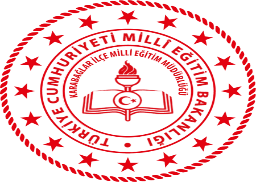 ………………….MÜDÜRLÜĞÜ                                        MASKE KULLANIM TALİMATIDoküman NoTL.002………………….MÜDÜRLÜĞÜ                                        MASKE KULLANIM TALİMATIYayım Tarihi../08/2020………………….MÜDÜRLÜĞÜ                                        MASKE KULLANIM TALİMATIRevizyon No00………………….MÜDÜRLÜĞÜ                                        MASKE KULLANIM TALİMATIRevizyon Tarihi... / ... / 20………………….MÜDÜRLÜĞÜ                                        MASKE KULLANIM TALİMATISayfa No1/1